MøtereferatStyremøte 11.08.2021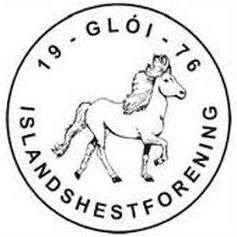 Dato: 11.08.2021Møteleder: Aurora BuanSted: Teams grunnet Covid-19Referent: Lillian U. MathisenTilstede: Lillian Uthus Mathisen, Ida-Kathrin Gjerstad Nerbøvik, Torunn Nordvik, Marte Finseraas, Gry Tvedten Aune, Aurora BuanSendes til: alle i styretForfall: Gurli Meyer, Julie Meyer NielsenPostes på hjemmesiden.Sak nr.TekstAnsvar1Generelle saker v/Aurora BuanHittil i 2021 og videre i 2021Året 2021 har gått veldig bra, men med mye restriksjoner rundt COVID-19 som har gjort at mange arrangement har blitt avlyst og utsatt. Vi håper at vi kan gjennomføre aktiviteter så normalt som mulig utover høsten, dette ser vi veldig frem til.2Sekretær v/ Lillian U. MathisenHjemmesiden – er denne oppdatert?Utfordrende å holde hjemmesiden oppdatert til enhver tid, men alle må bistå i å få informasjon ut til oss som oppdaterer hjemmesidenLUM/MAS3Økonomi – v/Gry Tvedten AuneØkonomi siste halvår 2021Vi bør få inn alt av bilag for 3 kvartal innen 30 september. Kvartalresultatet for 3 kvartal skal være klart innen 15. oktober og vil bli presentert Medlemsavgift skal nå betales gjennom Sportsadmin og IdrettsforbundetGTA4Kurskomiteen v/Ida Katrin Gjerstad NerbøvikVi har stor tro på at høsten vil by på mindre problemer med Corona. Kurs er en viktig arena for å gi folk litt mer tilhørighet til klubben og viktig for det sosiale i klubben. Det ser nå ut som at kommunene begynner å åpne mer opp.Ida har laget en plan for kurs utover høsten, denne legges inn i terminlisten på hjemmesiden og linkes til påmelding i SportiForeløpige planer:Ovalbanekurs i Stugudal med Ann-Magritt Morset Hegstad3 helgekurs med Ingeborg Bjørk Steinsdottir 3 helgekurs med Thomas LarsenIda har lagd budsjett for hvert enkelt kurs for å sikre at vi dekker opp alle utgifter.IGN5Aktivitetskomite v/ Marte FinseraasJobber med programmet for høsten, legger inn i terminlisten etter hvert som man finner datoer for gjennomføringForeløpig:Sosialdager på Lånke TravbaneNy Ridetur til Nævra i septemberTilbud om å kjøre opp til henger – kveldskursSalg/byttedag – vurderes gjennomført i forbindelse med Klubbmesterskapet på VerdalMFI6Sportskomite v/ Torunn NordvikKlubbmesterskapet i september er nå ute for påmelding på Sporti, minimum 16 deltakere for å gjennomføre stevnet.Ønsker å benytte Ticker som program til resultatservice – koster 25 kr pr ekvipasje. Dette er et veldig godt verktøy for stevnearrangøren. Vi ønsker å jobbe for Mountain Gaits for 2022. Det bør opprettes en egen komite for gjennomføring av dette stevnet.TNO7Annet/DivAurora ønsker at komiteene skal starte med årsberetningen så fort de rekker det for å være klar til årsavslutningen. Alle må også tenke igjennom om de stiller til valg til vervet i 2021.Neste styremøte onsdag 20.10.21 kl 20.00, Teams, Gurli kaller inn